ТРЕБОВАНИЯ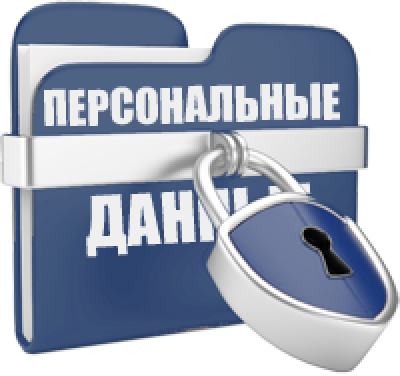 к оборудованию помещений и размещению технических средств, используемых для обработки персональных данныхНастоящие Требования определяют порядок оборудования выделенных помещений и условия размещения в них технических средств (персональных компьютеров, серверов и т.п.), используемых для обработки персональных данных в МБОУ Кременевской ОШ.Расположение выделенных помещений и размещаемых в них технических средств должно исключать возможность бесконтрольного проникновения в эти зоны посторонних лиц и гарантировать сохранность находящихся в них конфиденциальных документов, содержащих персональные данные.Размещение оборудования и технических средств, предназначенных для обработки персональных данных, должно соответствовать требованиям техники безопасности, санитарным нормам, а также требованиям пожарной безопасности. Внутренняя планировка и расположение рабочих мест в выделенных помещениях должны обеспечивать исполнителям сохранность доверенных им конфиденциальных документов и сведений, содержащих персональные данные.Входные двери выделенных помещений должны быть оборудованы замками, гарантирующими санкционированный доступ в них в нерабочее время.Окна и двери выделенных помещений должны быть оборудованы охранной сигнализацией, связанной с пультом централизованного наблюдения за всеми сигнальными устройствами.В выделенные помещения по утвержденному списку допускаются администрация ОУ, иные уполномоченные лица и исполнители, имеющие прямое отношение к приему, обработке и передаче персональных данных.Допуск в выделенные помещения вспомогательного и обслуживающего персонала (уборщицы, электромонтеры, сантехники и т.д.) производится только при служебной необходимости и в сопровождении ответственного за помещение, при этом необходимо принять меры, исключающие визуальный просмотр конфиденциальных документов, содержащих персональные данные.По окончании рабочего дня выделенные помещения необходимо закрывать.В случае утраты ключа от входной двери выделенного помещения немедленно ставится в известность подразделение безопасности (или иное уполномоченное лицо).В выделенных помещениях, где установлены средства защиты информации от утечки по техническим каналам, запрещается приносить и использовать радиотелефоны/сотовые телефоны и другую радиоаппаратуру.На случай пожара, аварии или стихийного бедствия должны быть разработаны специальные инструкции, утвержденные руководством организации, в которых предусматривается вызов администрации, должностных лиц, вскрытие выделенных помещений, очередность и порядок спасения конфиденциальных документов, содержащих персональные данные, и дальнейшего их хранения.